FORMATO N° 07CARÁTULA Y ESTRUCTURA DEL INFORME TRIMESTRAL DE INVESTIGACIÓN(Docentes investigadores, Equipos, Centros e Institutos Especializados)UNIVERSIDAD NACIONAL DEL CALLAOUNIDAD DE INVESTIGACIÓN DE LA FACULTAD DE …………..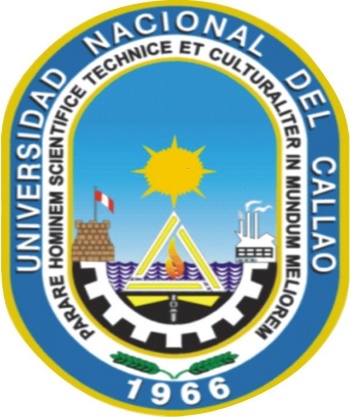 “TITULO DEL INFORME TRIMESTRAL DE INVESTIGACIÓN………………...”NOMBRES Y APELLIDOS DEL AUTORCallao, añoPERÚ